Приложение 6Фрагмент задания № 2 на странице 28 учебника.Этап урока:Самостоятельная работа с самопроверкой.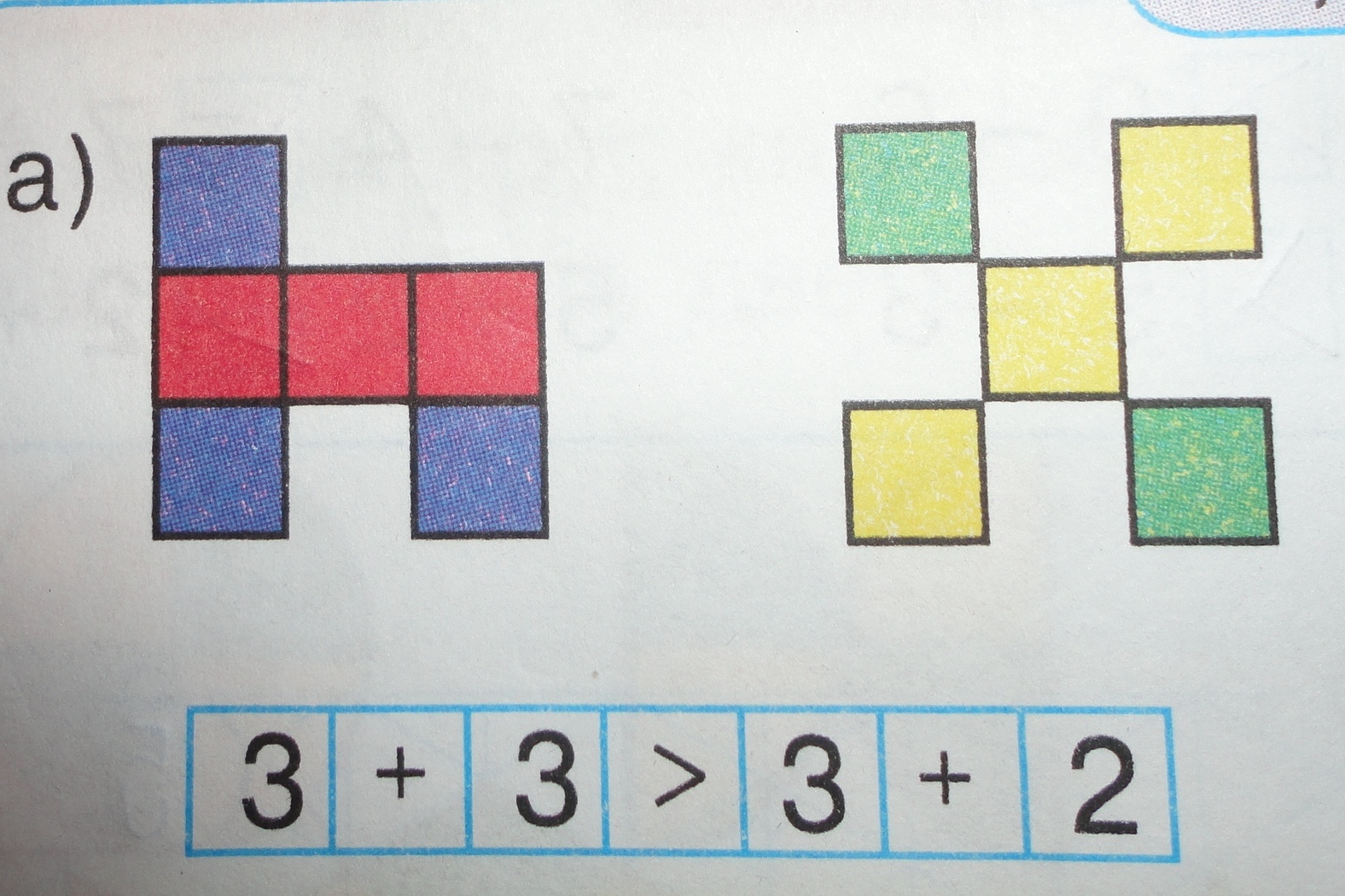 Ответы, записанные на доске к заданию № 2, страница 28 учебника.Этап урока:Самостоятельная работа с самопроверкой.б) 3 + 2 < 3 + 4в) 4 + 2 < 5 + 2г) 4 + 4 > 3 + 4